THE HERMES EXPERIMENT - Writing for soprano voice Héloïse’s range: 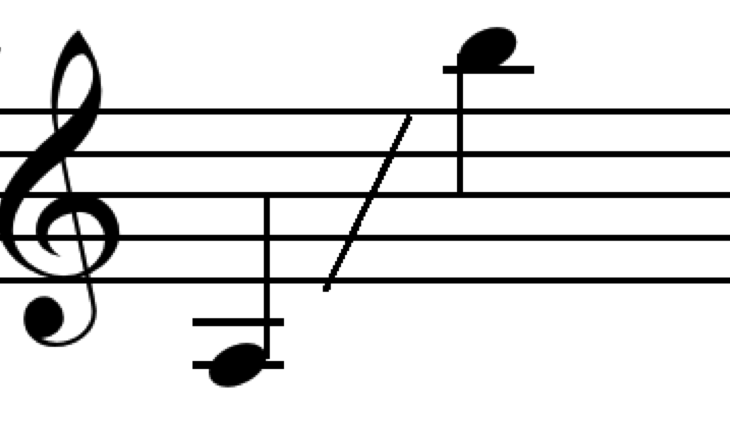 It’s important not to write outside this range. Please also remember:1. Only use the outer ranges very sparingly2. Very high notes are best sung loudly3. Don’t write lots of words, and especially not lots of important ones, at a very high range4. In a vocal piece, it’s important to give the singer enough breaks i.e. don’t hesitate to write some instrumental only passagesTechniques you might want explore: -quarter tones-slow glissandi exploring all the possible notes in between each semitone-broken up bits of words-rolled « r » or lip trill « brrrr »-hummingPitchless sounds: -unvoiced consonants (R / P / T / K / CH / F/ SS) used as percussive sounds -whispering / speaking-laughing / crying / gasping-tongue clicks-body percussion 